«Решение задач на растворы»Интегрированный урок (математика + химия), 8 класс.Провели учителя: математики Звягинцева Т.М,   химии Иванова Г.В, МБОУ «Володинская СОШ» Кривошеинского района, Томской области.Цель урока: Рассмотреть алгоритм решения задач на растворы, познакомить с приемами решения задач в математике и химии, расширить знания о значении этих растворов в быту, сформировать целостную картину о взаимосвязи предметов в школе и применения математики в кулинарии.Задачи:Образовательные: 1. Актуализировать понятие процента, массовой доли вещества и концентрации вещества. 2. Познакомить с нестандартным способом решения задач на смешивание двух растворов разной концентрации.Развивающие: 1. Развивать способности к самостоятельному выбору метода решения задач. 2. Умение обобщать, абстрагировать и конкретизировать знания. 3.Развитие научного мировоззрения, творческого мышления посредством создания проблемной ситуации.Метапредметные:- способствовать формированию умений анализировать, сопоставлять, обобщать знания; - продолжить развивать умение работать в парах; - воспитывать уважение к мнению других членов коллектива;- формировать чувство ответственности за свою работу.Личностные:- формировать осознанную потребность в знаниях;- развивать умение управлять своей учебной деятельностью; Оборудование: 1. Химические препараты и посуда. 2. Мультимедиа проектор. 3. Опорные конспекты. 4. Карточки. Тип урока: урок объяснения нового материала.(Проблемное обучение с побудительным диалогом)Методы обучения: частично-поисковый, репродуктивный, словесно – наглядно – практический.Деятельность учителя: Планирует работу учащихся заранее, осуществляет оперативный контроль, оказывает помощь, поддержку и вносит коррективы в их деятельность.Ход урока.Этап.  Организационный момент.Учитель математики: Здравствуйте!  Сегодня мы проводим необычный урок - урок на перекрестке наук   математики и химии.Учитель химии: Здравствуйте, ребята! Мы с вами увидим, как математические методы решения задач помогают при решении задач по химии. П Этап. Мотивационно-информационный.Постановка проблемы.А чтобы сформулировать тему урока,  давайте решим такую задачу.Учитель математики: Бабушка внукам на завтрак приготовила чай, один попросил положить в стакан 2 чайные ложки сахара, а второй – 2 кусочка сахара-рафинада. Определите, не пробуя на вкус, в каком стакане чай слаще? Учитель химии: (Чтение задачи сопровождает показом).- Я вижу удивление в ваших глазах, вы не знаете, как это сделать? Прежде всего, посмотрите на чай с сахаром с точки зрения химии.Обсудите в парах и запишите ответы на вопросы – Что такое сладкий чай с точки зрения химии? – Почему вы не можете ответить на вопрос задачи? – Каких знаний или умений вам не хватает? Исходя из ваших ответов, сформулируйте тему урока и цель. Итак, тема нашего урока «Растворы. Решение задач на растворы.».Цель.  Научиться вычислять концентрацию раствора (массовую долю вещества), познакомиться с приемами решения задач в математике и химии, расширить знания о значении этих растворов в быту.III этап. Планирование решения проблемы и достижения цели урокаА теперь давайте составим последовательность наших шагов для достижения цели урока1. Вспомним, всё, что мы уже знаем по этой теме.Учитель химии– Что такое раствор? (Однородная система, состоящая из частиц растворенного вещества, растворителя и продуктов их взаимодействия.)Из чего состоит раствор? (Из растворителя и растворённого вещества)- Так что же такое чай с сахаром с точки зрения химии? /раствором/IV этап.   Изучение нового материала и решение проблемыА теперь давайте решим задачуЗадача. Бабушка внукам на завтрак приготовила чай, один попросил положить в стакан объёмом 200г  2ч. ложки сахара (1ч.л. содержит 12,5г сахара), а второй – 2 кусочка сахара-рафинада (1 кусочек имеет массу 5,6г). Определите, не пробуя на вкус, в каком стакане чай слаще?(работа с учебником в парах: вывод формулы, решение задачи)Итак, смогли ли вы ответить на вопрос: «В каком стакане чай слаще?» В первом стакане чай слаще?» (Он стал более насыщенным). Следовательно, чем отличаются эти растворы? (Массовой долей вещ-ва).Учитель математики: А с математической точки зрения - разное процентное содержание вещества.Запишите формулу для вычисления массовой доли растворённого вещества(w = m (р.в.)/m (р-ра ) ; m (р.в.)= m (р-ра) ×w ; m (р-ра) = m (р.в.)/ w ) – По какой формуле можно рассчитать массу раствора? (m(р-ра) = m (р.в.) + m (р-ля)).-- Приведите примеры растворов, с которыми вы встречаетесь в повседневной жизни. (уксус, нашатырный спирт, раствор марганцовки, перекись водорода и др.)V этап.   Актуализация знаний учащихсяУчитель математики: Для урока необходимо повторить понятие процента.- Что называют процентом? (1/100 часть числа.)- Выразите в виде десятичной дроби 17%, 40%, 6%- Выразите в виде обыкновенной дроби 25%, 30%, 7%- Установите соответствие 40%         1/4                                                  25%        0,04                                                  80%        0,4                                                  4%          4/5Одним из основных действий с процентами – нахождение % от числа.Как найти % от числа? (% записать в виде дроби, умножить число на эту дробь.)Устная разминка.	Найдите :- Найти 10% от 30 (10%=0,1    30*0,1=3)- Вычислите 1) 20% от 70       2) 6% от 20                               1) 20% числа 300		2)            число, 12% которого равны 24V этап. Первичное закреплениеПрименить полученные знания при решении других задач.Задача.  В 15г йодной настойки содержится 0,45г йода. Какова массовая доля йода в настойке ?Учитель химии предлагает решить учащимся задачу:Задача №1 Перед посадкой семена томатов дезинфицируют 15%-ным раствором марганцовки. Сколько  г марганцовки  потребуется для приготовления 500 г такого раствора? Решение.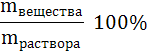 Дано:                                               ω%   =ω%=15%   m(р-ра)=500г  m(в-ва)=?                                       m(в-ва)= m (р-ра) • ωm(в-ва)=500 • 0,15=75г                                                                          Ответ: 75 г марганцовки.Учитель математики.– Давайте посмотрим на эту задачу с точки зрения математики. Какое правило на проценты вы применили при решении этой задачи? (Правило нахождения процента от числа.)15% от 500     500*0,15=75(г)- марганцовки.                                                  Ответ: 75 г. – Как видите, задачи, которые вы встречаете на химии, можно решать на уроках математики без применения химических формул, можно решать алгебраическим  методом.VI этап. Включение в систему знаний и повторенийИсходим из того, что массы веществ исходных растворов равны массе вещества конечного раствора. При этом масса вещества рассматривается как произведение массы раствора и массовой доли вещества в растворе. (W, удобнее выразить от единицы в долях).                            m(р-ра)1×w+ m( р-ра)2×w =m(р-ра)3 ×wа) На приготовление растворовЗадача №1.Смешали  воды и  гидроксида натрия. Определить массовую долю вещества в растворе.РЕШЕНИЕ                                                50 × 1     +              200×0=                    250×Х;                                                            50=250Х;                     Х= 0,2       или 20% Задача №2.Определить массу соли и объем дистиллированной воды, необходимых для получения 230г 12% поваренной раствора.РЕШЕНИЕ                          x×1+(230-x)×0=230×0,12;   x=27,6;            m(H2O)= 230-27,6=202,4гУчитель химии: давайте решим задачу на смешивание растворов разных концентрацийб) На смешивание растворовЗадача № 1. Определите концентрацию раствора, полученного при сливании  250 г 30%-го и 150 г 20%-го растворов поваренной соли.	Дано:m1 = 250гm2 = 150гω1 = 30% ω2 = 20%Найти:  ω3Решение:Из  формулы найдём массы  растворённых  веществ в каждом  растворе:m1в = 30% ∙ 250: 100% = 75г      и       m2в = 20% ∙ 150 : 100% = 30гНайдём массу растворённого вещества в третьем растворе:     75г + 30г = 105гНайдём массу третьего раствора: 250г + 150г = 400гПодставим в формулу данные и найдём ω3 = 105 : 400 ∙ 100% = 26%Запишем ответ: ω3= 26%Задача № 2. К 280 г 8%-ного раствора ацетата натрия добавили 120 мл воды. Чему равна массовая доля хлорида натрия в полученном растворе?Дано: m1 = 280гV(Н2О) = 120 мл или  m(Н2О) = 120гω1 = 8% Найти: ω2Решение:Так как к первому раствору добавляют только воду, то масса растворенного вещества в первом и втором растворе будет одинаковой:mв2  =mв1mв1 = ω1 ∙ mр1 = 0,08% ∙ 280г =22,4г, следовательноmв2 = 22,4гmр2 = mр1 + mводы = 280 + 120 = 400гω2 = mв2 :mр2 = 22,4 : 400 = 0,056 или 5,6%Ответ: ω2 = 5,6%VII этап. Самостоятельная работа с проверкой.Задача №3. Рассчитайте массы 10 и 50%-ных растворов гидроксида калия, необходимых для    приготовления 400г 25%-ного раствора.  РЕШЕНИЕ.                                            0,1Х     +          (400-Х)× 0,5 =           400 × 0,25;                                         0,1х + 200 – 0,5х =100;                                          х = 250Г(10%);            400-250=150(50%)Ответ: m 10% =250г, m 50% = 150гVIII этап. Рефлексия. Сегодня вы решили проблему, работая вместе, помогая друг другу. Так и в жизни, для того чтобы решить сложную проблему, нужна взаимопомощь. Сделаем вывод, что такое раствор? (метод синквейн)РастворРазбавленный, водныйРастворять, смешивать, решатьРастворы широко встречаются в быту.СмесиА теперь закончим предложения  Сегодня на уроке я узнал…Вызвало затруднение…..Мне это пригодится….Урок окончен.  Оценки за урок.Домашнее задание. Решите   задачи:Задача №1. Какую массу молока 10%-й жирности  и пломбира 30%-й жирности  необходимо взять для  приготовления 100г 20%-го новогоднего коктейля?Задача №2. Для засола огурцов используют 7% водный раствор поваренной соли (хлорида натрия NaCl). Именно такой раствор в достаточной мере подавляет жизнедеятельность болезнетворных микроорганизмов и плесневого грибка, и в то же время не препятствует процессам молочнокислого брожения. Рассчитайте массу соли и массу воды для приготовления 1 кг такого раствора?                                                      Приложение Дано:m(H2O)= 200гm(NaOH)= 50гw% =?10Х+        =      Дано:m(р-ра)=230гW% =12%m(в-ва)-?, V(H2O)-?1000,120,12+=В-ВОВОДАР-РРаствор%-е содержание%-е содержание%-е содержаниеМасса раствора (г)Масса раствора (г)Масса раствора (г)Масса вещества (г) Масса вещества (г) 1 раствор2 раствор10% = 0,150% = 0,510% = 0,150% = 0,510% = 0,150% = 0,5х400-хх400-хх400-х0,1х0,5(400-х)0,1х0,5(400-х)Смесь25% = 0,1625% = 0,1625% = 0,164004004000,25*4000,25*4000,10,10,50,50,50,250,250,25+=                               Р-Р                               Р-РР-РР-Р             Р-Р             Р-Р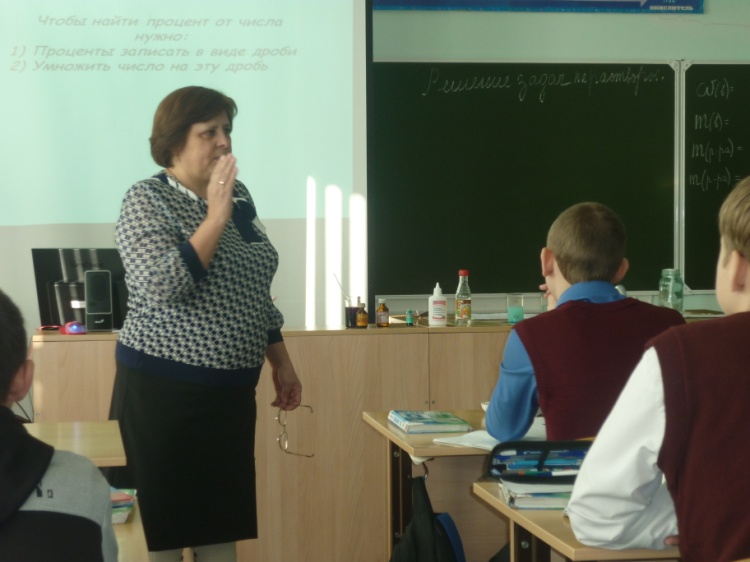 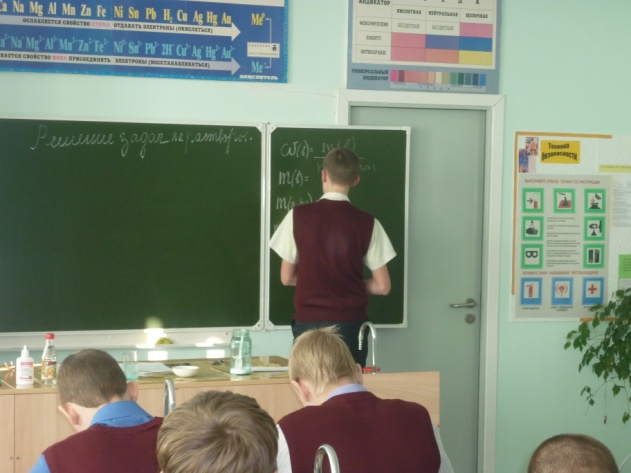 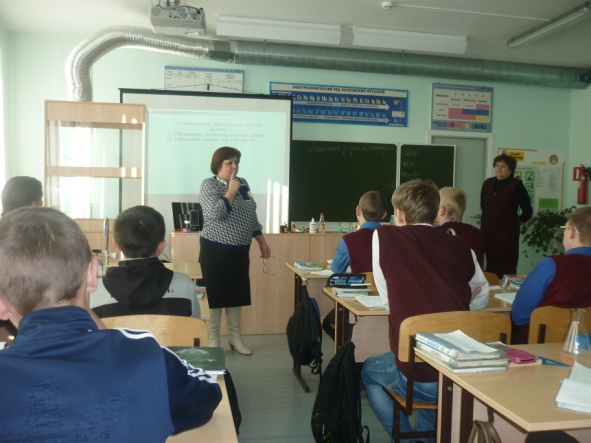 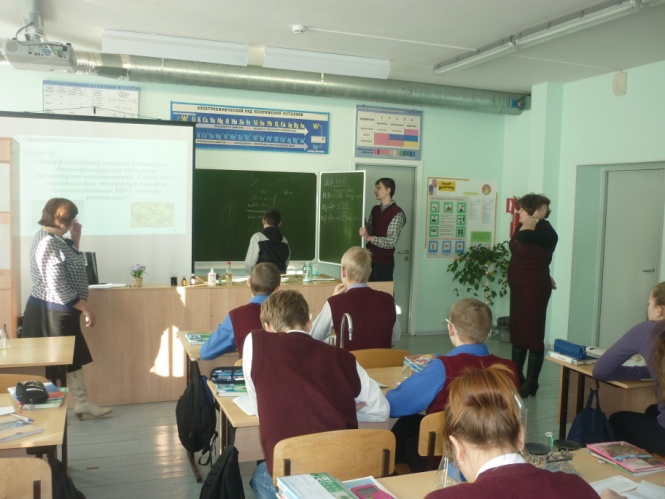 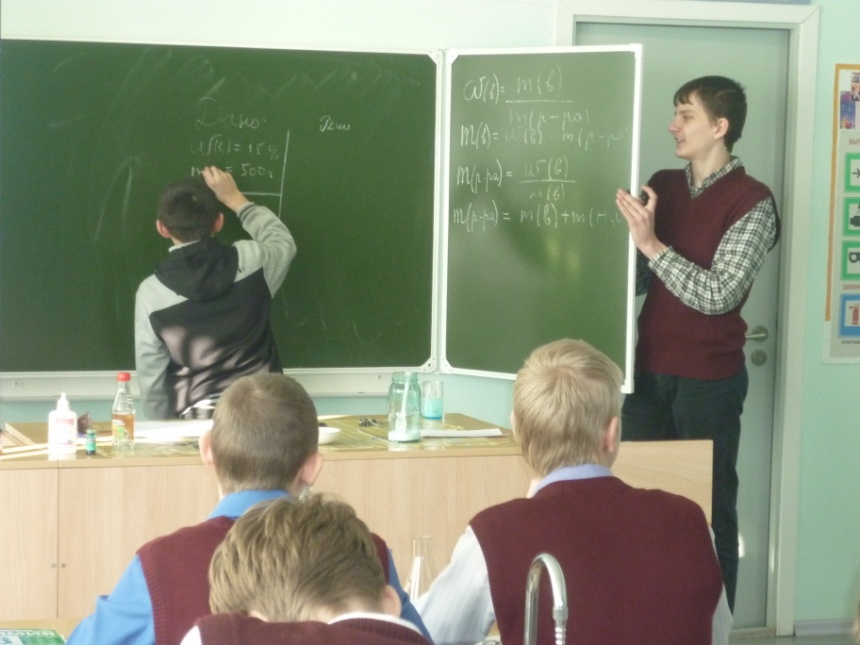 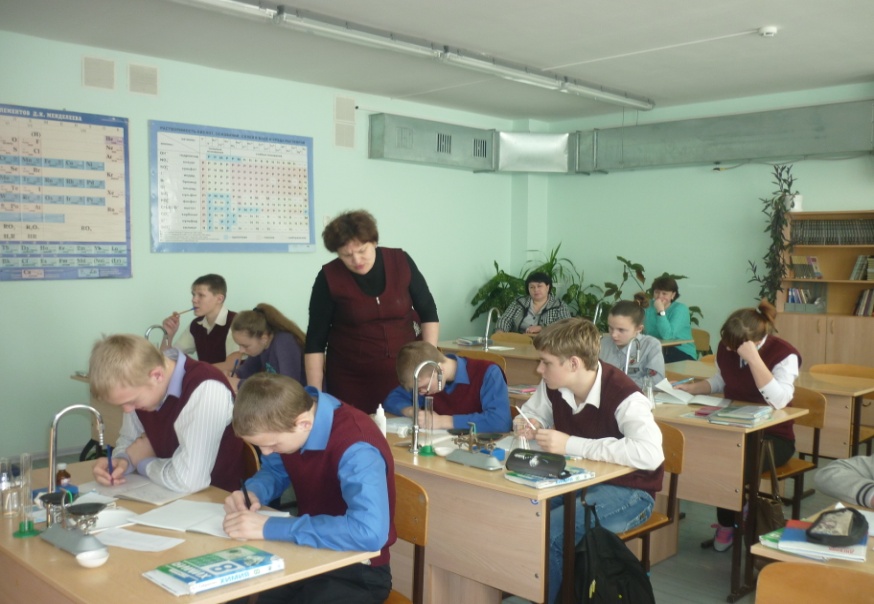 